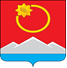 АДМИНИСТРАЦИЯ ТЕНЬКИНСКОГО ГОРОДСКОГО ОКРУГАМАГАДАНСКОЙ ОБЛАСТИП О С Т А Н О В Л Е Н И Е 10.12.2019 № 365-па          п. Усть-ОмчугОб утверждении проекта планировки территорий и проекта межевания территории для размещения объектов местного значения по  титулу «Строительство ВЛ-110 кВ с ПС-110/6 кВ для электроснабжения рудника Тэутэджак»Руководствуясь Федеральным законом от 06.10.2003 № 131-ФЗ «Об общих принципах организации местного самоуправления в Российской Федерации», в соответствии со статьями 45, 46 Градостроительного кодекса Российской Федерации, на основании ст. 3.3. Федерального закона Российской Федерации от 25.10.2001 № 137-ФЗ «О введении в действие Земельного кодекса Российской Федерации» с изменениями и дополнениями, п. 1 ст. 5 Устава муниципального  образования «Тенькинский городской округ» Магаданской области, администрация Тенькинского городского округа Магаданской области   п о с т а н о в л я е т:1. Утвердить проект планировки территории и проект межевания территории для размещения объектов местного значения по титулу: «Строительство ВЛ-110 кВ с ПС-110/6 кВ для электроснабжения рудника Тэутэджак».2.  Настоящее постановление подлежит официальному опубликованию (обнародованию) и размещению на официальном сайте администрации Тенькинского городского округа Магаданской области. Врио  главы Тенькинского городского округа                              Магаданской области                                                                           Т.В. Ульрих